с                                                                       Майорова Ирина Владимировна                                                 Город Тетюши РТ                                                  МБДОУ «Детский сад комбинированного вида «Сказка»                                                                  Воспитатель высшей кв. категории                                                   Почтовый электронный адрес детского сада: Sadik.Skazka@gmail.com                               Почтовый электронный адрес воспитателя: Irina-fIower18@mail.ru               Идея, реализуемая на занятиях в ДОУБумага из вторичного сырья с семенами цветов            Материал рассчитан для детей 5-7 лет                        Бумага – ценный материал для человека и изготовление её очень трудоемкий процесс. Для изготовления бумаги используют древесину, необходимо много деревьев. Леса – это лёгкие планеты, так как деревья вырабатывают кислород.  Леса – это дома для животных, насекомых, птиц. Если не останется на земле ни одного дерева, то погибнет всё вокруг. Как же мы можем сохранить зеленые насаждения?  В детском саду собираем макулатуру. Знаем, что  сто килограммов макулатуры спасают одно дерево . Дети и родители всегда принимают  активное участие  в этой акции. Однажды решили изготовить новую бумагу из вторичного сырья и дать ей вторую жизнь. Так началась работа над исследовательским проектом «Всё из бумажной массы». Цель проекта: Научиться делать бумагу своими руками. Задачи проекта:Воспитательные:	Воспитание бережного отношения к природе. Образовательные:Ознакомление  с  изготовлением открыток из бумажной массы с семенами цветов.Развивающие:Развитие творческой  направленности  в процессе работы с листами.                Мы отправились в страну изготовления бумаги. Этот процесс - интересный, творческий. Листочки можно украсить различными наполнениями: кусочками ткани, лепестками цветов, листочками, покрасить гуашью, бисером, конфетти, а также получить нужный цвет. Бумажную массу окрашивали зелёнкой, гуашью и получали цветную бумагу. Из газетных листов, бумага получается серого цвета, а из тетрадных листов бело-голубоватая.                  Из изготовленных листочков -  с родителями создали книгу «Мы за чистую природу». Всех ребят очень заинтересовала эта работа, решили создать с родителями альбом «Мы помним» и дети сами издали  книжки - малышки  «Никто не забыт и ничто не забыто», «Зима в картинках», «Стихи про осень». Из энциклопедий узнали очень много интересной информации. Проводили эксперименты и исследования. Как развивается растение? Что любят растения? Чем питается растение? Рассматривая иллюстрации в книге «Мой цветочный гербарий», запомнили много цветов и как выглядят их семена. Очень захотелось украсить листочки семенами цветов. Рецепт изготовления бумаги своими руками из вторичного сырья.1.Использованную бумагу разорвать на мелкие кусочки и поместить в таз с водой. 2.Размять  бумагу.3.Наполнить таз теплой водой и добавить в воду бумажную массу, семена цветов.4. Опустить в таз специальную рамку.5.Аккуратно поднять рамку,  держа её горизонтально и дать стечь воде.6. Перевернуть рамку с бумажной массой на ткань, убрать тряпочкой лишнюю воду.                                          7. Повесить листочки для просушки.8. Высохшие листы аккуратно отделить от ткани.                   Мы научили и наших родителей делать новые листочки из использованной бумаги. Они получились легкими, эстетичными и практичными. Очень интересно и необычно было украшать их семенами цветов. Родители, предложили сделать, из наших листочков подарочные открытки.  Если открытку полить, из нее вырастут настоящие живые цветы. А можно посадить их в горшок с землёй и высадить весной на участок. Бумага сгниёт, а семена прорастут. Всех заинтересовало это предложение, так как приятно получать поздравительные открытки с семенами живых растений.                   Работая над проектом, нам очень интересно было познавать, узнавать и исследовать бумагу. Заниматься такой работой в детском саду просто одно удовольствие. Мы помогли спасти несколько деревьев от вырубки. Бумага – это подарок леса. Давайте будем бережны и экономны.Мы призываем вас, друзья,Заботиться о мире!Ведь наша матушка – ЗемляСтрадает очень сильно!Список литературыО.В.Дыбина «Неизвестное рядом. Занимательные опыты, эксперименты для дошкольников» Дюмон-Ле Корнек Э. «Мой цветочный гербарий: цветы и семена»Энциклопедия «Всё обо всём»Н.Ю. Яковлев «Слово о бумаге»                                                                                                                                           Приложение 1«Вот такие бархатцы вырастили»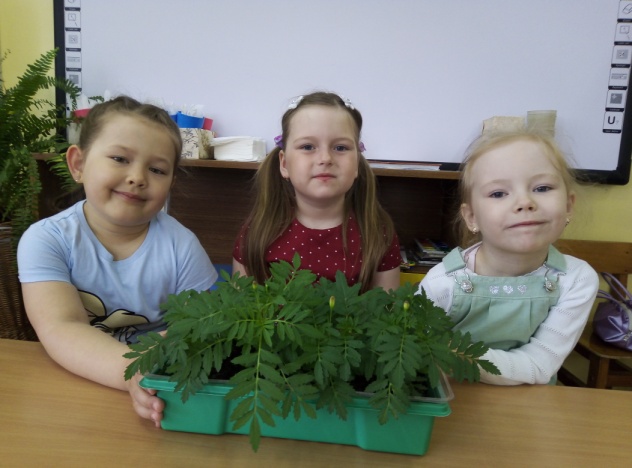 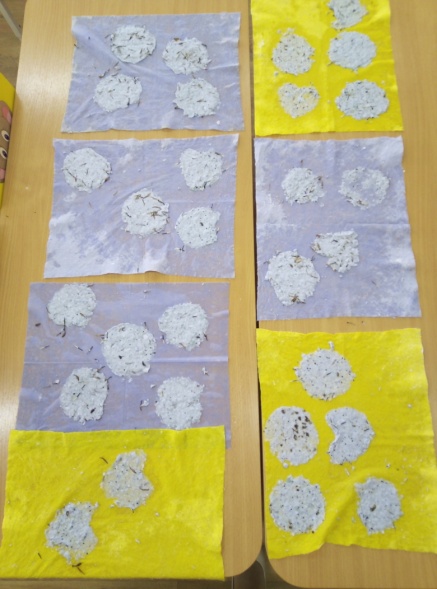 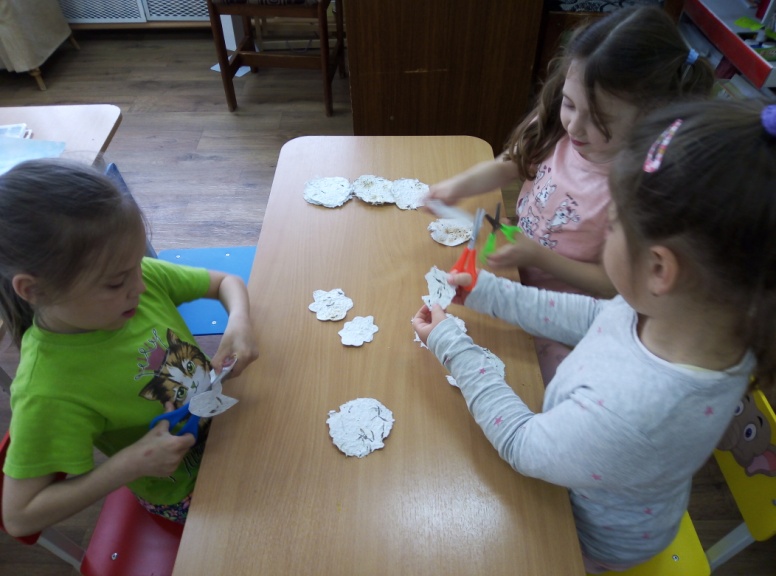 